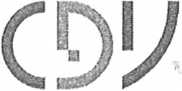 Centrum dopravního výzkumu, v. v. i. Líšeňská 33a 636 00 Brnotel.:	xxxxfax:	xxxe-mail: xxxxxSIAD Czech spol. s r.o. K Hájům 2606/2 Praha - Stodůlky Braňany 15500Značka:478/23/HUVyřizuje:xxxxxxxxxxxTelefon:xxxxxxxBrno:27.06.2023Věc:Objednávka číslo 478/23/HUCena celkem64.000,-Platba bude provedena bankovním převodem.Číslo objednávky (478/23/HU) uvádějte prosím vždy na fakturu.Fakturu dodejte prosím na adresu:Centrum dopravního výzkumu, v. v. i., Líšeňská 33a, 63600 BrnoObjednané dodejte prosím na adresu:Centrum dopravního výzkumu, v. v. i., Líšeňská 33a, 63600 BrnoFakturu v elektronické podobě zašlete na adresu: xxxxxxCeny uvedeny včetně DPH.V případě potřeby kontaktujte: xxxxxxx, tel.: xxxxxxx, e-mail: xxxxxxxxxDěkujemeS pozdravemIČ: 44994575 DIČ: CZ44994575 Bankovní spojení: KB Brno-město 100736-621 /0100Předmět objednávky	•	Cena/mjMnožstvíCenal. single stage stainless steel diaphragm pressure regulator, Model RSD1X VSC 30.000,- 315/15 MIX DIN 14, Outlet pressure regulatig range 0-10 bar, DIN 14 inlet connection, Outlet needle valve with L’“ NPTF connection, závit na lahvích je ISO VM19LH DIN/141 ks30.000,-2. single stage stainless Steel diaphragm pressure regulátor, Model RSD1X RL	34.000,-315/15 MIX II2S MIX H2 BAL D1NI4, Outlet pressure regulatig range 0-10 bar, DIN 14 inlet connection, Outlet needle valve with L’“ NPTF connection, závit na lahvích je ISO V M19 LH DIN/141 ks34.000,-